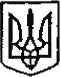 Суворовська загальноосвітня школа І-ІІІ ступенівТульчинської міської ради Вінницької областіНАКАЗ 6 травня 2020 року                                                                                                     №57-оПро    внесення змін до п.1наказу від 27.04.2020 року №54-о«Про    продовження режиму карантину    в   школі»       На  виконання   постанов  Кабінету  Міністрів  України  від  11  березня  2020 року  № 211  « Про  запобігання  поширенню  на  території  України коронавірусу  СОVID – 19» ,  від  25  березня  2020 року № 239 « Зміни,  що  вносяться  до  актів  Кабінету  Міністрів  України»  ,  від  22 квітня  2020 року № 291  « Про  внесення  змін  до  деяких  актів  Кабінету  Міністрів  України»,  враховуючи  вимоги  розпорядження  Кабінету  Міністрів  України  від  25  березня  2020 року  № 338-р « Про  переведення  єдиної  державної  системи  цивільного  захисту  у  режим  надзвичайної  ситуації»,  наказу  Департаменту  освіти  і  науки  Вінницької ОДА  від  24.04.2020 року за № 154  « Про  продовження  карантинних  заходів  в  закладах  освіти  області», наказу відділу освіти, молоді і спорту Тульчинської міської ради №81 від 24.04.2020 року,  наказу відділу освіти, молоді і спорту Тульчинської міської ради №83 від 06.05.2020 року, наказу директора школи від 27.04.2020 року №54-о та  з  метою  попередження    розповсюдження    коронавірусу  COVID – 19  серед  учасників  освітнього  процесу, НАКАЗУЮ :П.1 наказу від 27.04.2020 року №54-о «Про    продовження режиму карантину    в   школі» викласти у такій редакції: «Продовжити карантин для учасників освітнього процесу   до 22 травня 2020 року». Контроль за виконанням наказу залишаю за собою.Директор школи                                                                                         Г.І.Довгань